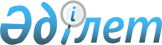 "Тайынша ауданы аумағында Қазақстан Республикасы Президенттігіне үміткерлердің үгіттік баспа материалдарын орналастыру үшін орындарды белгілеу және сайлаушылармен кездесулер өткізу үшін үй-жайларды ұсыну туралы" Тайынша ауданы әкімдігінің 2015 жылғы 27 ақпандағы № 65 қаулысының күші жойылды деп тану туралыСолтүстік Қазақстан облысы Тайынша аудандық әкімдігінің 2015 жылғы 23 маусымдағы № 296 қаулысы      "Нормативтік құқықтық актілер туралы" Қазақстан Республикасының 1998 жылғы 24 наурыздағы Заңының 40 бабы 2 тармағының 4) тармақшасына, 43-1 бабы 1 тармағына сәйкес Солтүстік Қазақстан облысы Тайынша ауданының әкімдігі ҚАУЛЫ ЕТЕДІ:

      1. "Тайынша ауданы аумағында Қазақстан Республикасы Президенттігіне үміткерлердің үгіттік баспа материалдарын орналастыру үшін орындарды белгілеу және сайлаушылармен кездесулер өткізу үшін үй-жайларды ұсыну туралы" Тайынша ауданы әкімдігінің 2015 жылғы 27 ақпандағы № 65 қаулысының күші жойылды деп танылсын (Қазақстан Республикасы нормативтік құқықтық актілерінің 2015 жылғы 04 наурыздағы № 3136 Мемлекеттік тізілімінде тіркелген, 2015 жылғы 13 наурыздағы "Тайынша таңы" және 2015 жылғы 13 наурыздағы "Тайыншинские вести" газеттерінде жарияланған).

      2. Осы қаулы қол қойылған күнінен бастап қолданысқа енгізіледі.


					© 2012. Қазақстан Республикасы Әділет министрлігінің «Қазақстан Республикасының Заңнама және құқықтық ақпарат институты» ШЖҚ РМК
				
      Аудан әкімі

Е. Иманслям
